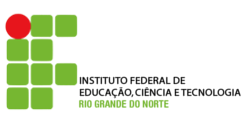 4ª Lista de exercícios – Físico-química ICalcule a variação de entropia quando 50 kJ de energia se transferem reversível e isotermicamente de como calor para um grande bloco de cobre a0ºC70ºCCalcule ΔS quando 3,00 moles de um gás perfeito monoatômico, Cp,m = 5/2R passam do estado a 25ºC e 1,00 atm para o estado de 125ºC e 5,00 atm. Como se explica o sinal de ΔS?Uma amostra de 2,00 moles de um gás perfeito diatômico, a 250 K, é comprimida reversível e adiabaticamente até a sua temperatura atingir 300 K. Dado que CV,m = 27,5 J/Kmol, calcule q, w, ΔU, ΔH e ΔS.Calcule a entropia padrão das seguintes reações (ΔrSº), a 298 K:Zn(s)    +    Cu2+(aq)     		Cu(s)     +    Zn2+(aq)Combustão do C12H22O11 (s) Com as entropias das reações calculadas no Exercício anterior e com as entalpias das mesmas reações, calcule as energias de Gibbs (ΔrGº) padrão das reações a 298K.Com as energias de Gibbs padrões de formação, calcule as energias de Gibbs padrões das reações do Exercício 4.A entalpia padrão de combustão do fenol sólido (C6H5OH) é -3054 kJ/mol a 298 K e a sua entropia molar padrão é 144,0 J/Kmol. Calcule a energia de Gibbs padrão de formação do fenol. Dados: ΔfHº: CO2 = -393 kJ/mol; H2O = -285,8 kJ/mol.Dados (a 298 K):ΔfHº (kJ/mol)ΔfGº (kJ/mol)Smº (J/Kmol)Cu(s)0033,150Cu2+64,7765,49-99,6Zn(s)0041,63Zn2+-153,89-147,06-112,1C12H22O11 (s)-2222-1543360,2CO2 (g)-393,51-392,36213,74H2O (l)-285,83-237,1369,91O2 (g)00205,138